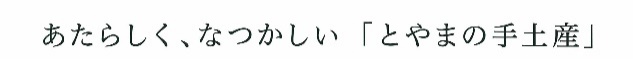 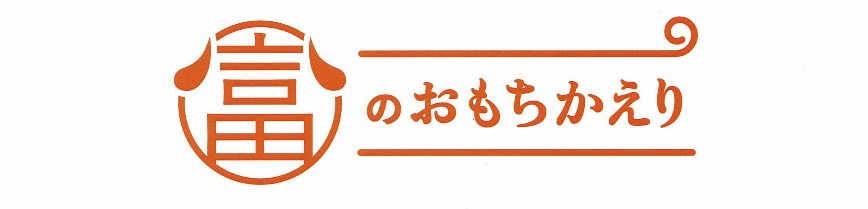 ▼応募商品▼応募後のスケジュール▼ご応募・お問い合わせ先株式会社ジェック経営コンサルタント（富山県業務委託先）【担当】青木・小西・堀江TEL：076-444-0035　　FAX：076-444-1135　　MAIL：aoki_k@jeckc.com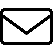 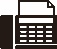 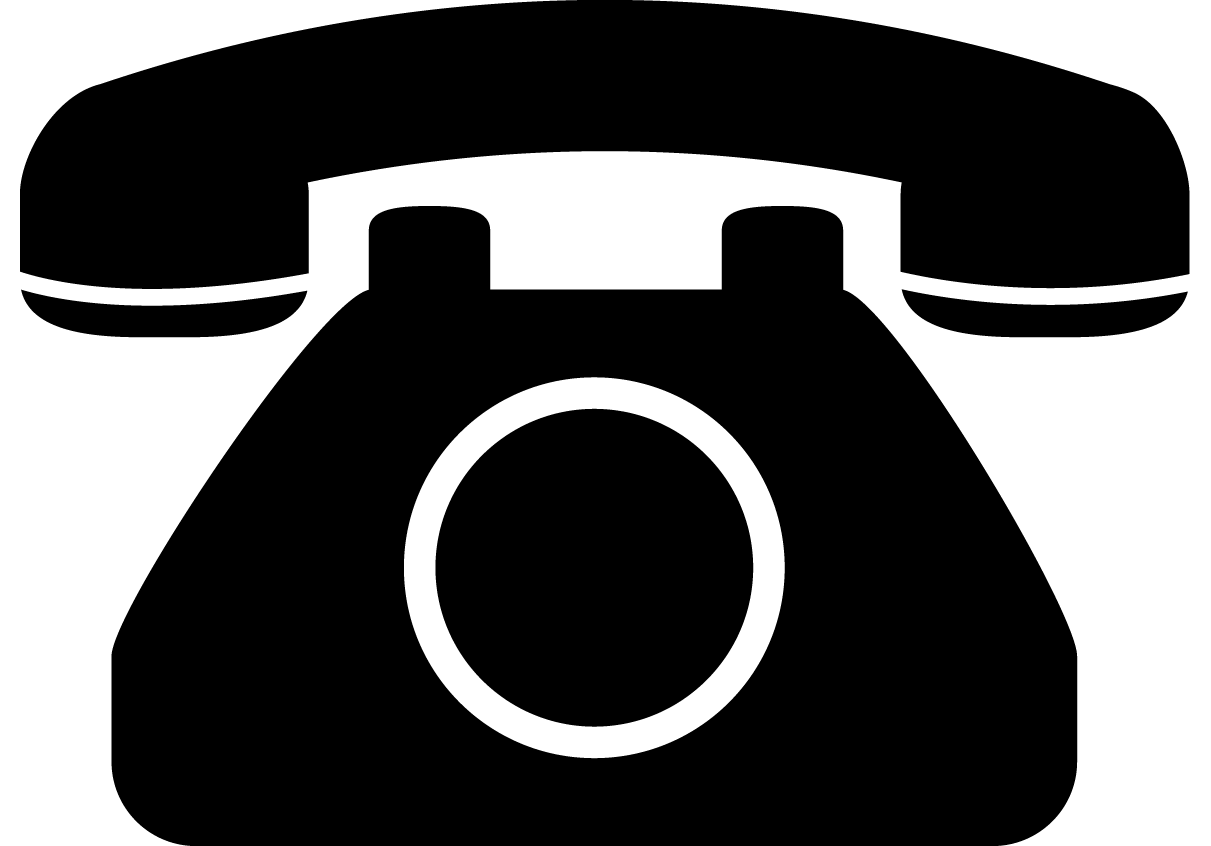 事業者名所在地〒　　-〒　　-〒　　-電話FAXご担当者E-mail１（商品名・商品内容）（商品名・商品内容）１◆保存状態／　常温　・　冷蔵　・　冷凍◆内容量／１◆消費期限／◆価格／２（商品名・商品内容）（商品名・商品内容）２◆保存状態／　常温　・　冷蔵　・　冷凍◆内容量／２◆消費期限／◆価格／３（商品名・商品内容）（商品名・商品内容）３◆保存状態／　常温　・　冷蔵　・　冷凍◆内容量／３◆消費期限／◆価格／５月～応募締切：６月25日（金）６月～７月＜一次審査＞書類審査による商品の選定を行います。７月下旬＜二次審査＞一次審査通過商品中から、さらに選定委員会にて商品の選定を行います。８月選考結果および選定委員会での意見フィードバック９月～商品のブラッシュアップ・販売戦略検討　※必要に応じて２月以降販売開始　（販売開始イベント等を行いPRしていきます）